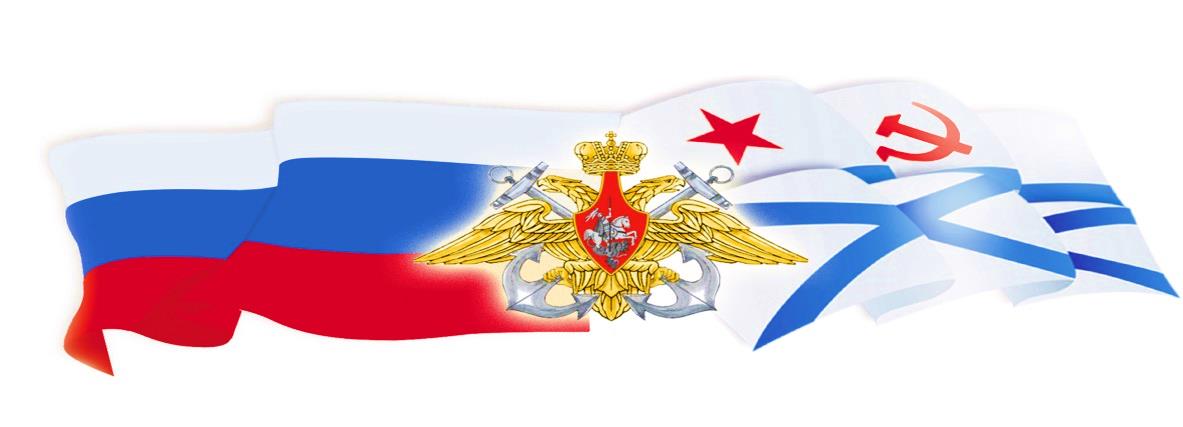 Адмиралтейский Координационный Советобщественных ветеранских организаций ВМФ191055, г. Санкт-Петербург, Адмиралтейский проезд д.1, тел./факс: 8(812) 494-01-56,  E-mail: akc10.15@mail.ru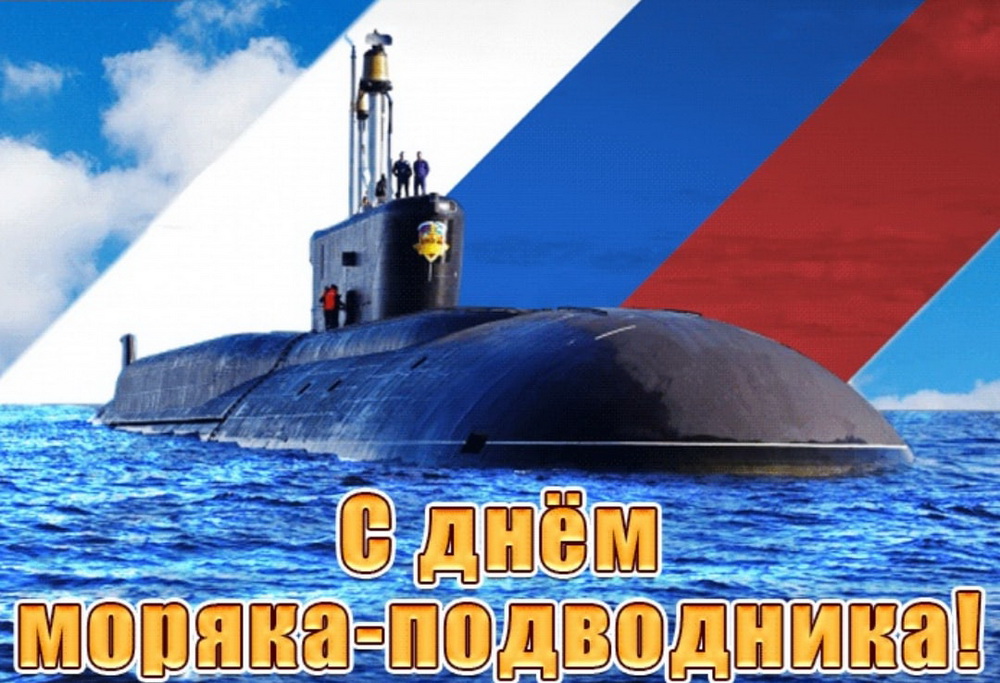  Уважаемые товарищи моряки – подводники и  ветераны ВМФ России!  От имени Президиума Адмиралтейского  Координационного совета общественных ветеранских организаций Военно-Морского Флота России сердечно поздравляю Вас и всех ветеранов-подводников ВМФ с нашим общим праздником – Днём Подводника!   В  нынешнее, судьбоносное для нашей Родины время,  современное поколение моряков-подводников достойно продолжает лучшие традиции подводников Великой Отечественной войны и послевоенного времени, показывая пример профессионализма, мужественности, стойкости и верности присяге,  успешно выполняя поставленные задачи в ходе проведения специальной военной операции.   Особые поздравления шлём ветеранам подводного флота, которые находясь в запасе и в отставке, активно работают на предприятиях, учебных заведениях Флота, в общественных ветеранских организациях ВМФ по содействию в решении задач, возложенных на Флот, обучении и воспитании новых поколений подводников, сохранению славной истории отечественного подводного флота и его героев.   В этот знаменательный день желаем всем Вам могучего флотского здоровья, стойкости, крепости духа, успехов в ратных делах, службе и работе, семейного благополучия!             Председатель Адмиралтейского Координационного Совета             контр-адмирал       Б.Е.Богданов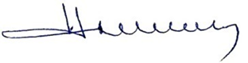 19 марта 2023 года, г. Санкт-Петербург